May 25-27, 2013—Medical Center Parkway next to Belk at the Avenue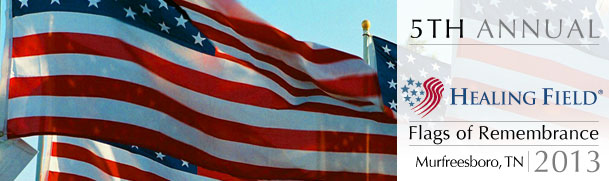 